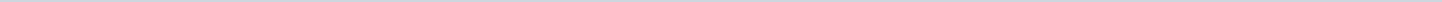 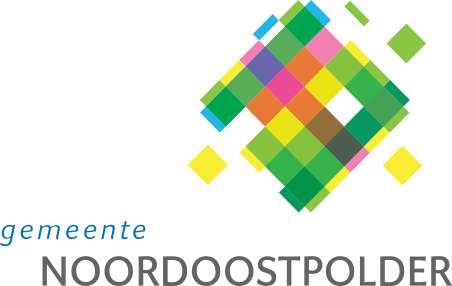 Gemeente NoordoostpolderAangemaakt op:Gemeente Noordoostpolder28-03-2024 17:56Politieke vragen1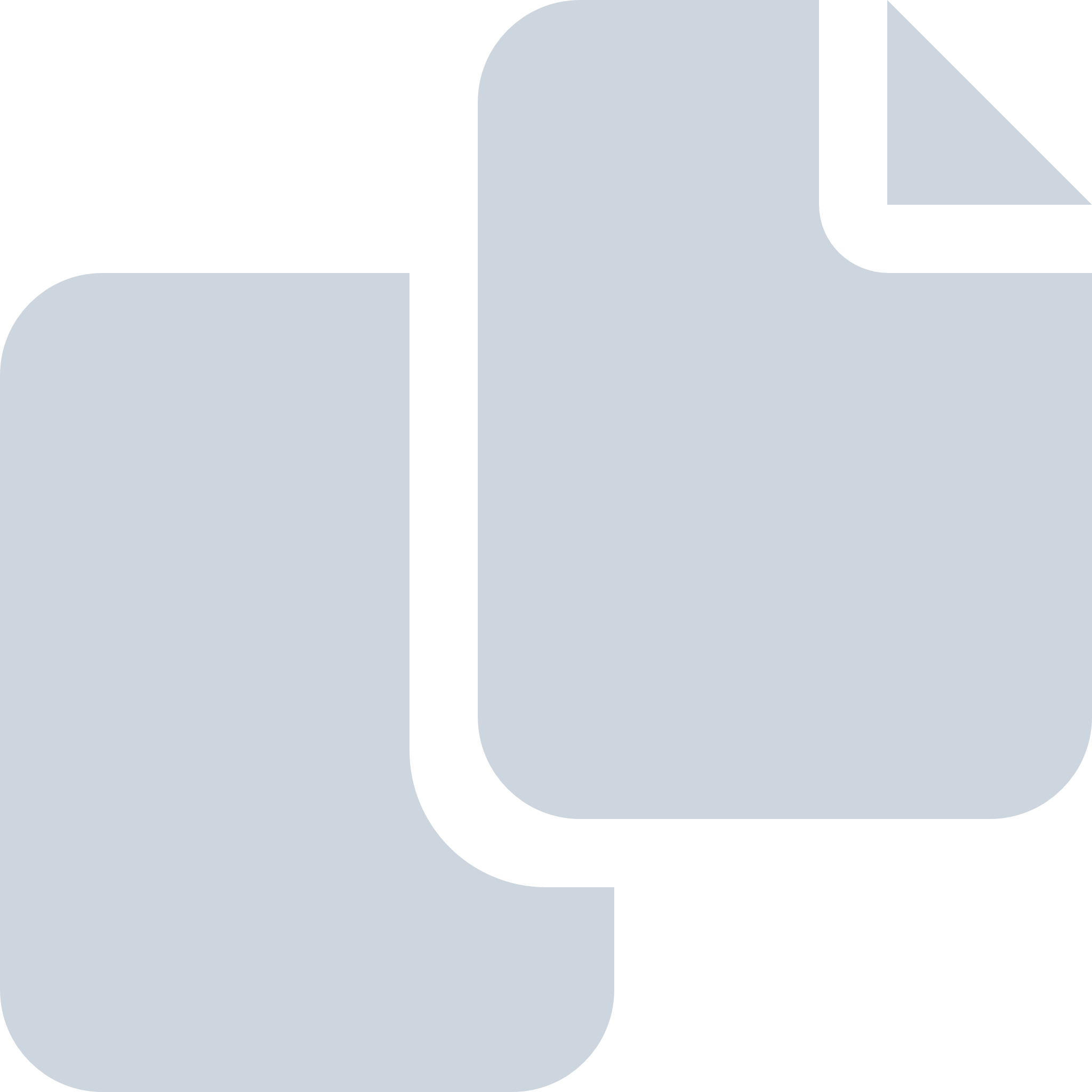 Periode: januari 2022#Naam van documentPub. datumInfo1.E3 00 Beantwoording vragen PvdA - Rapport Flevostate17-01-2022PDF,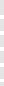 138,38 KB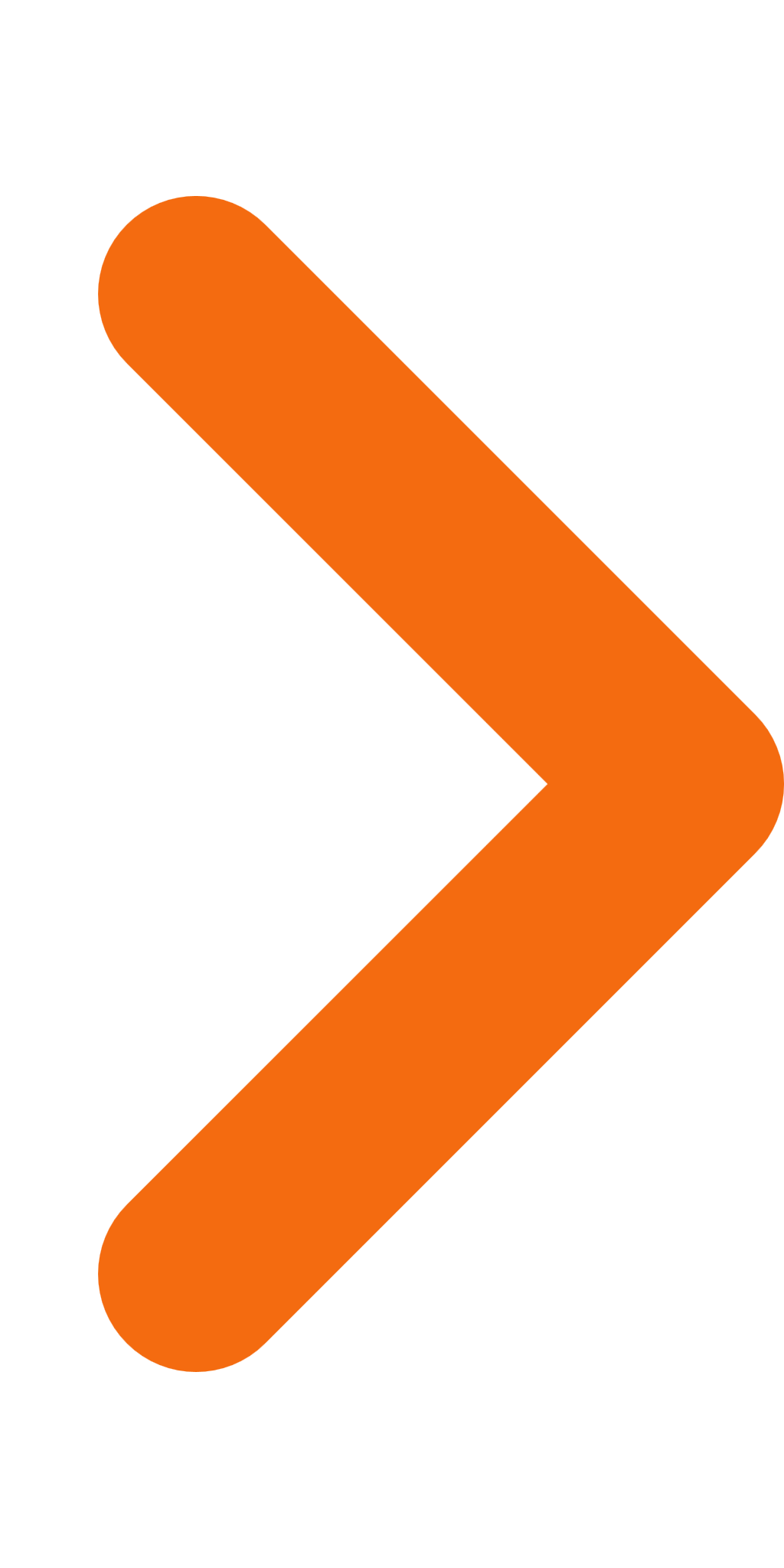 